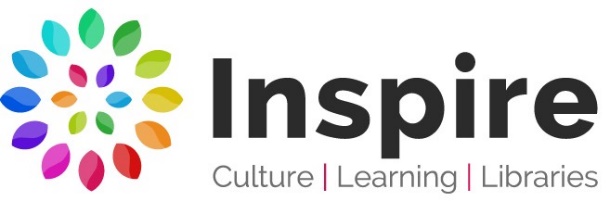 Mobile Library Routes 2021For information about requested titles or particular items of stock, please contact:Southwell Library 01636 812148. Email: southwell.library@inspireculture.org.ukDay: ThursdayDay: ThursdayMobile: EastMobile: EastMobile: EastRoute: 15Route: 15Jan 21stFeb 18thFeb 18thMar 18thApr 15thApr 15thMay 13thJun 10thJul 8thJul 8thAug 5thSept 2ndSept 2ndSept 30thOct 28thNov 25thNov 25thDec 23rdStop No.LocationStop NameArriveDepart1HicklingPea Pods10.0010.252WidmerpoolBelvoir Vale Care Home10.3010.453WysallMain St10.5511.154CostockOld Main St11.2511.405RempstoneVillage Hall11.5012.156CostockManor Close12.3513.007CostockHoly Cross Convent13.3514.008BunnyRancliife Arms14.0514.259BunnyAlbert Rd14.3014.5510BradmoreMain St15.0015.15